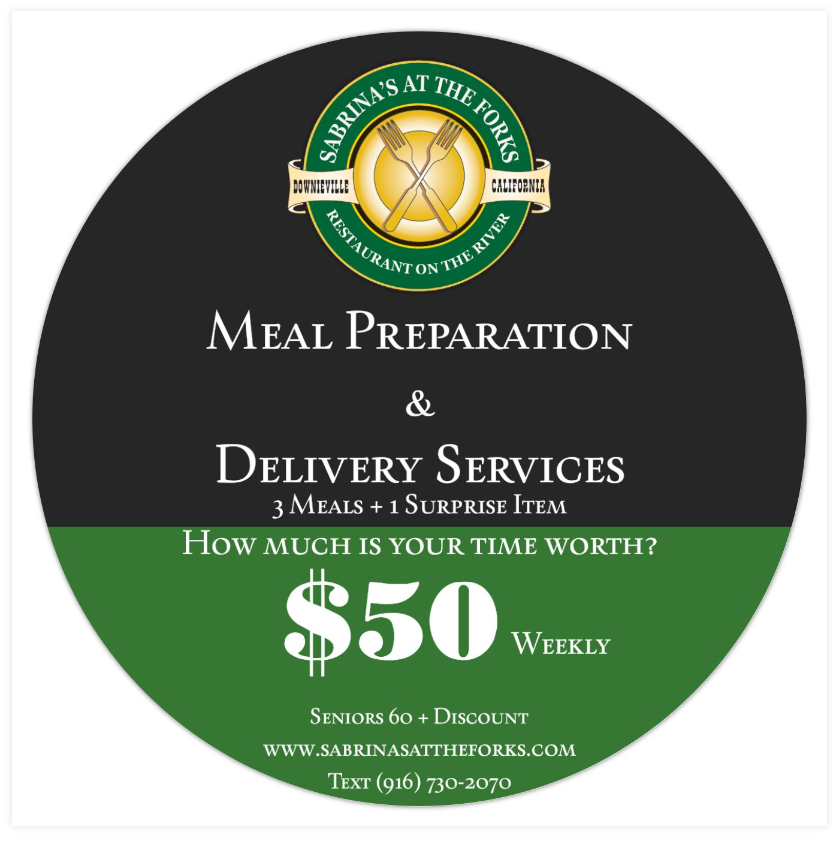 Week of February 27, 2023MenuFrench Style Pork Chops Bone in pork chops sourced from Roseville Meats, a butcher from my old stomping grounds. Pork chops are seasoned with garlic, salt, pepper and a mandarin glaze served with au gratin potatoes, roasted broccoli and cauliflower.Sirloin Strips and Mushrooms. Sirloin steak strips are prepared by marinating sirloin steak strips then slowly cooking crimini and shiitake mushrooms with onions, bell peppers and butter creating a savory sauce served over rice with Better Than Bag Salad, Eco Box Salad – made with organic salad mix, cherry tomatoes, cranberry, purple onion slivers, feta cheese, sunflower seeds with ranch dressing.*We are introducing Better Than Bag Salad, Eco-Box Salad made of organic spring mix with carrots, tomatoes, pepper slivers, onion, radish, feta cheese, sunflower seeds, and a variety of scratch made salad dressing. This is a new item coming soon to Sabrina’s Delicatessen Food Services.Beef Taquitos  USDA Beef slow cooked and stuffed with cheese into corn tortillas served with beans, rice, guacamole, and green salad. Surprise Food Item - It’s a surprise! 